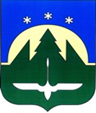 Городской округ Ханты-МансийскХанты-Мансийского автономного округа – ЮгрыДУМА ГОРОДА ХАНТЫ-МАНСИЙСКАРЕШЕНИЕ№ 474-VI РД						 Принято							             25 декабря 2020 годаОб утверждении Положения об инициативных проектах в городе Ханты-МансийскеРассмотрев проект решения Думы города Ханты-Мансийска
«Об утверждении Положения об инициативных проектах в городе
Ханты-Мансийске», руководствуясь частью 1 статьи 69 Устава города
Ханты-Мансийска, Дума города Ханты-Мансийска РЕШИЛА:1.Утвердить Положение об инициативных проектах в городе
Ханты-Мансийске согласно приложению к настоящему Решению.2.Настоящее Решение вступает в силу с 1 января 2021 года.Председатель                                                                 ГлаваДумы города Ханты-Мансийска                               города Ханты-Мансийска_______________К.Л. Пенчуков                                  ____________М.П. РяшинПодписано                                                                        Подписано25 декабря 2020 года                                                      25 декабря 2020 годаПриложениек Решению Думы города Ханты-Мансийскаот 25 декабря 2020 года № 474 -VI РДПоложениеоб инициативных проектах в городе Ханты-Мансийске(далее – Положение)Статья 1. Общие положения1.Настоящее Положение в соответствии с Федеральным законом              от 06.10.2003 № 131-ФЗ «Об общих принципах организации местного самоуправления в Российской Федерации», Уставом города Ханты-Мансийска определяет порядок участия населения города Ханты-Мансийска                                  в осуществлении местного самоуправления посредством инициативных проектов.2.Основные понятия, используемые в Положении:инициативные проекты – мероприятия, имеющие приоритетное значение для жителей города Ханты-Мансийска или его части, по решению вопросов местного значения или иных вопросов, право решения которых предоставлено органам местного самоуправления города Ханты-Мансийска;инициаторы проекта – инициативная группа численностью не менее трёх граждан, достигших шестнадцатилетнего возраста и проживающих                           на территории города Ханты-Мансийска, органы территориального общественного самоуправления, общественные объединения, юридические лица и индивидуальные предприниматели, осуществляющие деятельность                  на территории города Ханты-Мансийска.Статья 2. Порядок определения части территории города                    Ханты-Мансийска, на которой могут реализовываться инициативные проекты 1.Для определения части территории города Ханты-Мансийска, 
на которой может реализовываться инициативный проект, инициатором проекта в Администрацию города Ханты-Мансийска (далее – Администрация города) направляется информация об инициативном проекте до выдвижения инициативного проекта в установленном порядке.2.Информация об инициативном проекте включает в себя:1) наименование инициативного проекта;2) вопросы местного значения города Ханты-Мансийска, на исполнение которых направлен инициативный проект, или иные вопросы, право решения которых предоставлено органам местного самоуправления города
Ханты-Мансийска;3) описание инициативного проекта, обоснование его актуальности, мероприятия по его реализации;4) сведения о предполагаемой части территории города
Ханты-Мансийска, на которой предполагается реализация инициативного проекта;5) контактные данные лица (представителя инициатора), ответственного за инициативный проект (фамилия, имя, отчество (последнее - при наличии), номер телефона, адрес электронной почты).3. Администрация города не позднее 10 дней со дня поступления информации об инициативном проекте осуществляет подготовку и направление в адрес инициатора проекта информации о территории, в границах которой возможна реализация инициативного проекта.Статья 3. Выявление мнения граждан по вопросу о поддержке инициативного проекта1.Инициативный проект до его внесения в Администрацию города подлежит рассмотрению на собрании или конференции граждан, в том числе       на собрании или конференции граждан по вопросам осуществления территориального общественного самоуправления, в целях обсуждения инициативного проекта, определения его соответствия интересам жителей города Ханты-Мансийска или его части, целесообразности реализации инициативного проекта, а также принятия собранием или конференцией граждан решения о поддержке инициативного проекта. При этом возможно рассмотрение нескольких инициативных проектов на одном собрании или на одной конференции граждан.2.Выявление мнения граждан по вопросу о поддержке инициативного проекта возможно также путем опроса граждан, сбора их подписей.3.Форму выявления мнения населения граждан по вопросу о поддержке инициативного проекта (собрание, конференция, опрос, сбор подписей) определяет инициатор проекта самостоятельно.4.Выявление мнения граждан по вопросу о поддержке инициативного проекта путем опроса граждан осуществляется в соответствии с Порядком назначения и проведения опроса граждан в городе Ханты-Мансийске, утвержденным решением Думы города Ханты-Мансийска (далее – Дума города), сбора их подписей - в соответствии с настоящим Положением.5.Сбор подписей граждан в поддержку инициативного проекта осуществляется инициаторами проекта в форме подписного листа согласно приложению 1 к настоящему Положению.К подписному листу прилагаются согласия на обработку персональных данных граждан, подписавших подписной лист, согласно приложению 2                       к настоящему Положению.6.Данные о гражданине в подписной лист вносятся собственноручно только рукописным способом, при этом использование карандашей                            не допускается.7.Каждый подписной лист с подписями граждан должен быть заверен инициаторами проекта. В случае если инициатором проекта выступает инициативная группа, подписной лист может быть заверен любым из членов инициативной группы.8.В подписные листы вносятся подписи не менее 50 граждан, достигших 16 лет и проживающих в городе Ханты-Мансийске, при реализации проекта                  на территории города Ханты-Мансийска и подписи не менее 25 граждан, достигших 16 лет и проживающих на части территории города
Ханты-Мансийска, в границах которой возможна реализация инициативного проекта.9.Участие в сборе подписей граждан носит добровольный характер, осуществляется на равных основаниях на основе принципов законности, открытости и гласности.10.После окончания сбора подписей инициатором проекта подсчитывается количество подписей и составляется протокол об итогах сбора подписей граждан в поддержку инициативного проекта по форме согласно приложению 3 к настоящему Положению.11.Протокол подписывается инициатором проекта. В случае если инициатором проекта является инициативная группа граждан, протокол подписывается всеми членами инициативной группы граждан.Статья 4. Порядок выдвижения, внесения, обсуждения, рассмотрения инициативных проектов, а также проведения их конкурсного отбора1.Инициаторами проекта могут быть лица, указанные в части 2 статьи 1 настоящего Положения.2.Инициативный проект должен содержать следующие сведения:1) наименование инициативного проекта;2) описание проблемы, решение которой имеет приоритетное значение для жителей города Ханты-Мансийска или его части;3) обоснование предложений по решению указанной проблемы;4) описание ожидаемого результата (ожидаемых результатов) реализации инициативного проекта;5) предварительный расчет необходимых расходов на реализацию инициативного проекта;6) планируемые сроки реализации инициативного проекта;7) сведения о планируемом (возможном) финансовом, имущественном                 и (или) трудовом участии заинтересованных лиц в реализации данного проекта;8) указание на объем средств бюджета города Ханты-Мансийска в случае, если предполагается использование этих средств на реализацию инициативного проекта, за исключением планируемого объема инициативных платежей;9) указание на территорию города Ханты-Мансийска или его часть,                    в границах которой будет реализовываться инициативный проект,                       в соответствии со статьей 2 Положения;10) контактные данные лица (представителя инициатора), ответственного за инициативный проект (фамилия, имя, отчество (последнее - при наличии), почтовый адрес, номер телефона, адрес электронной почты).3.Инициаторы проекта при внесении инициативного проекта
в Администрацию города прикладывают к нему соответственно протокол собрания или конференции граждан, результаты опроса граждан и (или) подписные листы, подтверждающие поддержку инициативного проекта жителями города Ханты-Мансийска или его части.4.Инициативный проект подлежит обязательному рассмотрению Администрацией города в течение 30 дней со дня его внесения.5.Информация о внесении инициативного проекта в Администрацию города подлежит опубликованию и размещению на Официальном информационном портале органов местного самоуправления города
Ханты-Мансийска в сети Интернет в течение трех рабочих дней со дня внесения инициативного проекта в Администрацию города и должна содержать сведения, указанные в части 3 статьи 26.1 Федерального закона от 06.10.2003         № 131-ФЗ «Об общих принципах организации местного самоуправления                       в Российской Федерации», а также об инициаторах проекта.Одновременно граждане информируются о возможности представления   в Администрацию города своих замечаний и предложений по инициативному проекту с указанием срока их представления, который не может составлять менее пяти рабочих дней. Свои замечания и предложения вправе направлять жители города Ханты-Мансийска, достигшие шестнадцатилетнего возраста.6.По результатам рассмотрения инициативного проекта Администрация города принимает одно из следующих решений:1) поддержать инициативный проект и продолжить работу над ним
в пределах бюджетных ассигнований, предусмотренных решением о бюджете города Ханты-Мансийска, на соответствующие цели;2) отказать в поддержке инициативного проекта и вернуть его инициаторам проекта с указанием причин отказа в поддержке инициативного проекта.7.Администрация города принимает решение об отказе в поддержке инициативного проекта в одном из следующих случаев:1) несоблюдение установленного порядка внесения инициативного проекта и его рассмотрения;2) несоответствие инициативного проекта требованиям федеральных законов и иных нормативных правовых актов Российской Федерации, законов и иных нормативных правовых актов Ханты-Мансийского автономного
округа – Югры, Уставу города Ханты-Мансийска;3) невозможность реализации инициативного проекта ввиду отсутствия
у органов местного самоуправления необходимых полномочий и прав;4) отсутствие средств бюджета города Ханты-Мансийска в объеме средств, необходимом для реализации инициативного проекта, источником формирования которых не являются инициативные платежи;5) наличие возможности решения описанной в инициативном проекте проблемы более эффективным способом;6) признание инициативного проекта не прошедшим конкурсный отбор.8.Администрация города вправе, а в случае, предусмотренном пунктом 5 части 7 Федерального закона от 06.10.2003 № 131-ФЗ «Об общих принципах организации местного самоуправления в Российской Федерации», обязана предложить инициаторам проекта совместно доработать инициативный проект, а также рекомендовать представить его на рассмотрение органа местного самоуправления иного муниципального образования или государственного органа в соответствии с их компетенцией.9.В случае, если в Администрацию города внесено несколько инициативных проектов, в том числе с описанием аналогичных по содержанию приоритетных проблем, Администрация города организует проведение конкурсного отбора и информирует об этом инициаторов проекта.10.Задачами конкурсного отбора инициативных проектов являются:повышение эффективности бюджетных расходов за счет вовлечения жителей в процессы принятия решений;повышение открытости деятельности органов местного самоуправления города Ханты-Мансийска.11.Принципами конкурсного отбора инициативных проектов являются:отбор инициативных проектов на конкурсной основе;равный доступ для всех жителей города к участию в конкурсном отборе;открытость и гласность процедур проведения конкурсного отбора.12.Методика и критерии оценки инициативных проектов для проведения их конкурсного отбора утверждаются муниципальным правовым актом Администрации города.13.Конкурсный отбор инициативных проектов проводится в соответствии со статьей 7 настоящего Положения.14.Решение по результатам рассмотрения инициативных проектов
в случае проведения их конкурсного отбора принимается Администрацией города с учётом результатов конкурсного отбора.Статья 5. Порядок реализации инициативных проектов1.В случае принятия Администрацией города решения о поддержке инициативного проекта и продолжении работы над ним в пределах бюджетных ассигнований, предусмотренных решением о бюджете города
Ханты-Мансийска на соответствующие цели, координаторы муниципальных программ обеспечивают включение мероприятий по реализации отобранных инициативных проектов в состав муниципальных программ.2.Реализация инициативных проектов осуществляется на условиях софинансирования за счет средств бюджета города Ханты-Мансийска, инициативных платежей в объеме, предусмотренном инициативным проектом и (или) добровольного имущественного и (или) трудового участия в реализации инициативного проекта инициатора проекта собственными и (или) привлеченными силами в объеме, предусмотренном инициативным проектом.3.Инициатор проекта до начала его реализации за счет средств бюджета города Ханты-Мансийска обеспечивает внесение инициативных платежей                        в доход бюджета города Ханты-Мансийска на основании договора пожертвования, заключенного с главным распорядителем средств бюджета города Ханты-Мансийска, реализующим инициативный проект, и (или) заключает с главным распорядителем средств бюджета города
Ханты-Мансийска договор добровольного пожертвования имущества  и (или) договор на безвозмездное оказание услуг (выполнение работ) по реализации инициативного проекта.4.Учет внесенных инициативных платежей, переданного имущества                         и (или) оказанных услуг (выполненных работ) ведется отдельно по каждому инициативному проекту.5.Контроль за целевым расходованием инициативных платежей осуществляется в соответствии с бюджетным законодательством Российской Федерации.Статья 6. Контроль за реализацией инициативных проектов1.Инициаторы проекта, другие граждане, проживающие на территории города Ханты-Мансийска, уполномоченные собранием или конференцией граждан, а также иные лица, определяемые законодательством Российской Федерации, вправе осуществлять общественный контроль за реализацией инициативного проекта в формах, не противоречащих законодательству Российской Федерации.2.Информация о рассмотрении инициативного проекта Администрацией города, о ходе реализации инициативного проекта, в том числе                                   об использовании денежных средств, об имущественном и (или) трудовом участии заинтересованных в его реализации лиц, подлежит опубликованию                   и размещению на Официальном информационном портале органов местного самоуправления города Ханты-Мансийска в сети Интернет.3.Отчет Администрации города об итогах реализации инициативного проекта подлежит опубликованию и размещению на Официальном информационном портале органов местного самоуправления города
Ханты-Мансийска в сети Интернет в течение 30 календарных дней со дня завершения реализации инициативного проекта.Статья 7. Порядок формирования и деятельности коллегиального органа (комиссии), проводящего конкурсный отбор инициативных проектов1.Коллегиальным органом, уполномоченным на проведение конкурсного отбора инициативных проектов, является Инициативная комиссия.Инициативная комиссия состоит из председателя, заместителя председателя, секретаря и членов комиссии.Состав Инициативной комиссии формируется Администрацией города                  из числа граждан Российской Федерации, проживающих на территории города Ханты-Мансийска, в количестве 12 человек.При этом половина от общего числа членов Инициативной комиссии назначается на основе предложений Думы города.2.Полномочия членов Инициативной комиссии:1) председатель Инициативной комиссии:руководит деятельностью Инициативной комиссии, организует ее работу;ведет заседания Инициативной комиссии, подписывает протоколы заседаний;осуществляет общий контроль за реализацией принятых Инициативной комиссией решений;участвует в работе Инициативной комиссии в качестве члена Инициативной комиссии;2) заместитель председателя Инициативной комиссии:исполняет полномочия председателя Инициативной комиссии
в отсутствие председателя;участвует в работе Инициативной комиссии в качестве члена Инициативной комиссии;3) секретарь Инициативной комиссии:формирует проект повестки очередного заседания Инициативной  комиссии;обеспечивает подготовку материалов к заседанию Инициативной комиссии;оповещает членов Инициативной комиссии об очередных ее заседаниях;ведет и подписывает протоколы заседаний Инициативной комиссии;участвует в работе Инициативной комиссии в качестве члена Инициативной комиссии;4) члены Инициативной комиссии:осуществляют рассмотрение и оценку представленных инициативных проектов;участвуют в голосовании и принятии решений о признании инициативного проекта прошедшим или не прошедшим конкурсный отбор.3.Инициативная комиссия имеет право:запрашивать от должностных лиц, организаций независимо от форм собственности сведения, необходимые для работы Инициативной комиссии,               а также приглашать должностных лиц и граждан для получения от них пояснений по вопросам, рассматриваемым Инициативной комиссией;привлекать к своей работе должностных лиц Администрации города,
а также представителей государственных, общественных организаций, экспертов.4.Инициативная комиссия осуществляет следующие функции:проверяет соответствие инициативных проектов требованиям, установленным статьей 4 настоящего Положения;рассматривает и формирует итоговую оценку инициативных проектов, признанных соответствующими указанным требованиям, в соответствии                      с установленными Администрацией города методикой и критериями оценивания.5.По итогам конкурсного отбора инициативных проектов Инициативная комиссия принимает одно из следующих решений:1) признать инициативный проект прошедшим конкурсный отбор;2) признать инициативный проект не прошедшим конкурсный отбор.6.Решение Инициативной комиссией принимается по каждому представленному инициативному проекту.7.Заседание Инициативной комиссии считается правомочным, если                  на нем присутствует более половины состава лиц, входящих в состав Инициативной комиссии.Приглашенные лица, не являющиеся членами Инициативной комиссии, вправе присутствовать при проведении заседаний Инициативной комиссии.Инициаторы проектов и их представители вправе принимать участие
в заседаниях Инициативной комиссии в качестве приглашенных лиц для изложений своей позиции по инициативным проектам, рассматриваемым                      на заседании.8.Решение Инициативной комиссии принимается простым большинством голосов присутствующих на заседании членов Инициативной комиссии.В случае равенства голосов решающим является голос председательствующего на заседании Инициативной комиссии.9.Решения, принятые на заседании Инициативной комиссии, оформляются протоколом в течение 2 рабочих дней со дня заседания Инициативной комиссии, который подписывается председателем  и секретарем.Статья 8. Порядок расчета и возврата сумм инициативных платежей, подлежащих возврату лицам (в том числе организациям), осуществившим их перечисление в бюджет города Ханты-Мансийска1.В случае, если инициативный проект не был реализован либо в случае наличия остатка инициативных платежей по итогам реализации инициативного проекта, не использованных в целях реализации инициативного проекта, инициативные платежи подлежат возврату инициаторам проекта, осуществившим их перечисление в бюджет города Ханты-Мансийска
(далее - денежные средства, подлежащие возврату).2.Размер денежных средств, подлежащих возврату инициаторам проекта, рассчитывается исходя из процентного соотношения софинансирования инициативного проекта.3.Инициаторы проекта предоставляют заявление на возврат денежных средств с указанием банковских реквизитов главному распорядителю средств бюджета города Ханты-Мансийска, осуществляющему реализацию инициативного проекта, в целях возврата инициативных платежей.4.Возврат денежных средств осуществляется главным распорядителем средств бюджета города Ханты-Мансийска в срок, не превышающий                              30 календарных дней со дня поступления заявления.Приложение 1к Положениюоб инициативных проектахв городе Ханты-МансийскеПодписной листМы, нижеподписавшиеся жители города Ханты-Мансийска, поддерживаем инициативный проект________________________________________________________________(наименование инициативного проекта)Подписи заверяю ____________________________________________(Ф.И.О. (последнее – при наличии), дата рождения, данные паспорта (или заменяющего его документа)_________________________________________,_________________________________________________________________адрес места жительства лица, осуществляющего сбор подписей ________________________________________________________________________________________________________________________________«___» __________ 20___ г.                		                    ______________                                                            			                           (подпись)Приложение 2к Положениюоб инициативных проектахв городе Ханты-МансийскеСогласие на обработку персональных данныхЯ, ______________________________________________________,(фамилия, имя, отчество (последнее-при наличии), адрес, номер основного документа, удостоверяющего его личность, сведения о дате выдачи указанного документа и выдавшем его органе) в соответствии со статьей 9 Федерального закона от 27 июля 2006 года № 152-ФЗ «О персональных данных» выражаю свое согласие на обработку Администрацией города Ханты-Мансийска                  (ул. Дзержинского, д.6, г. Ханты-Мансийск, Ханты-Мансийский автономный округ - Югра, 628012) моих персональных данных.1.Администрация города Ханты-Мансийска вправе осуществлять обработку моих персональных данных (сбор, систематизацию, накопление, хранение, уточнение (обновление, изменение), использование, распространение (в том числе передачу), блокирование, уничтожение моих персональных данных) в документарной и электронной форме.2.Перечень персональных данных, на обработку которых дается настоящее согласие: фамилия, имя, отчество, дата рождения, серия и номер паспорта или заменяющего его документа, адрес места жительства.3.Настоящее согласие действует бессрочно. Условием прекращения обработки персональных  данных является получение моего письменного отзыва настоящего согласия. Администрация города Ханты-Мансийска прекращает обработку персональных данных и в случае, если сохранения персональных данных не требуется, уничтожает их в срок, не превышающий 30 дней с даты поступления указанного отзыва. Администрация города Ханты-Мансийска вправе после получения отзыва настоящего согласия продолжать обработку моих персональных данных в той части, в которой для ее осуществления согласия не требуется или не будет требоваться в силу действующего законодательства.Настоящий пункт является соглашением между мной и Администрацией города Ханты-Мансийска об изменении срока прекращения обработки моих персональных данных после поступления отзыва настоящего согласия.4. Администрация города Ханты-Мансийска вправе обрабатывать мои персональные данные в целях рассмотрения инициативного проекта, а также в целях исполнения иных полномочий в соответствии с действующим законодательством.5.Я даю согласие на передачу своих персональных данных третьим лицам для их обработки способами, указанными в пункте 1 настоящего согласия, для достижения целей, указанных в пункте 4 настоящего согласия.«___» __________ 20___ г.                                    ______________                                                                                        (подпись)Приложение 3к Положениюоб инициативных проектахв городе Ханты-МансийскеПротокол об итогах сбора подписей граждан в поддержкуинициативного проекта________________________________________________________________.(наименование инициативного проекта)Территория, на которой осуществлялся сбор подписей________________________________________________________________.Общее количество жителей, проживающих на указанной территории ________________________________________________________________.Количество подписей, которое необходимо для учета мнения по вопросу поддержки инициативного проекта - _________________________.Количество подписных листов - _______________________________.Количество подписей в подписных листах в поддержку инициативного проекта - __________________________________________.Инициатор проекта ____________________         _______________________                                          (подпись)                      (расшифровка подписи)№ п/пФамилия, имя, отчествоДата рожденияАдрес места жительстваДанные паспорта (или заменяющего его документа)Подпись и дата подписания листа